Un robot est envoyé mesurer certaines conditions de vie sur différentes planètes afin de vérifier si de la végétation peut se développer.  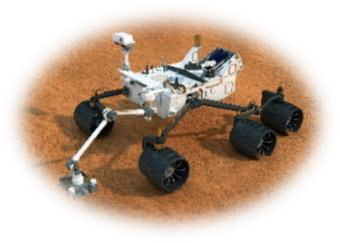 1°) De quoi ont besoin les plantes pour se développer ? (Rappel) 2°) Faire une recherche sur les unités permettant de mesurer une température, une humidité et une luminosité. Présenter vos recherches sous la forme de votre choix. 3°) Mesurer les paramètres d’un milieu inconnu avec un robot connecté : Connecter le robot et le piloter jusqu’au milieu étudié. Relever les valeurs observées Compléter le tableau partagé  	1 PROTOCOLE  Adresse du tableau partagé : https://docs.google.com/spreadsheets/d/1-c2YBnvL-KVvC2XReHry7jhGLutHO8zvDooQy10bAyo/edit?usp=sharing  E.S.T Collège Goscinny Valdoie Académie de Besançon 							1Séance 1 :  Les caractéristiques d’un milieu Comment se développent les végétaux ? Cycle 3 - EST Comment se développent les végétaux ? Cycle 3 - EST Compétences travaillées de la séquence Compétences travaillées de la séquence Identifier un signal et une information Expliquer l'origine de la matière organique des êtres vivants et son devenir Décrire un milieu de vie dans ses diverses composantes. Identifier un signal et une information Expliquer l'origine de la matière organique des êtres vivants et son devenir Décrire un milieu de vie dans ses diverses composantes. Mission Matériel Protocole Photos - schémas Mesurer les paramètres de la zone d’exploration. robot mbot, une boite mbot. Une application (makeblok)- un programme (exploration planète).Positionner le robot devant la zone à explorer (attendre 30 secondes). Faire entrer le robot - Attendre 30 secondes puis   relever les paramètres  et sortir.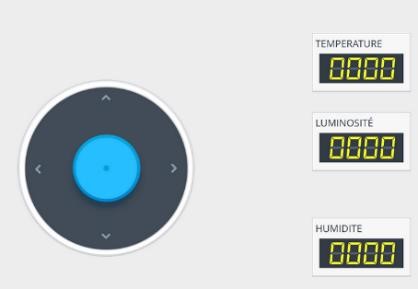 